参加申込書FAX：097-596-7110 　メール：i-chem【@】oita-ri.jp微小物のサンプリングセミナー分析・解析のための異物サンプリングテクニック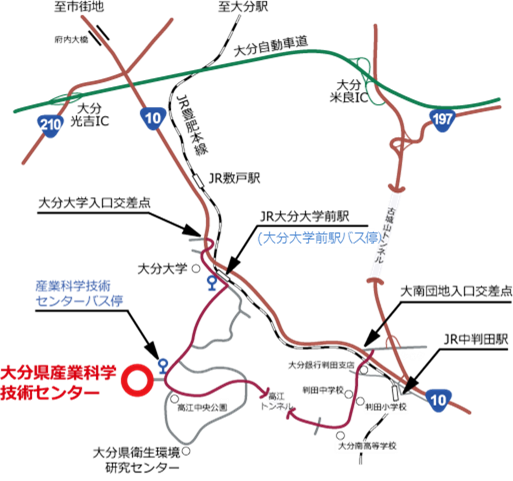 日時：令和4年11月22日（火）13:30～15:00会場：大分県産業科学技術センターC303実験室大分市高江西1-4361-10ご記入いただきました個人情報は、本セミナーに関するご連絡と、上記で情報発信を希望された方へのお知らせ以外には使用しません。会社名：会社名：会社名：会社名：電話：電話：FAX：FAX：氏名部署名・役職メール産業科学技術センターメールニュースの購読希望される方は○で囲んでください希望希望